Person-Activity Fit Diagnostic __________________________________________________________________Instructions: Consider each of the following 12 happiness activities.  Reflect on what it would be like to do it every week for an extended period of time.  Then rate each activity by writing the appropriate number (1 to 7) in the blank space next to the terms NATURAL, ENJOY, VALUE, GUILTY, and SITUATION. People do things for many different reasons.  Rate why you might keep doing this activity in terms of each of the following reasons.  Use this scale:1	2	3	4	5	6	7not at all			somewhat			very much NATURAL:  	I’ll keep doing this activity because it will feel “natural” to me and I’ll be able to 		stick with it. ENJOY:		I’ll keep doing this activity because I will enjoy doing it; I’ll find it to be interesting and challenging. VALUE:		I’ll keep doing this activity because I will value and identify with doing it; I’ll do it freely even when it’s not enjoyable. GUILTY:			I’ll keep doing this activity because I would feel ashamed, guilty, or anxious if I				didn’t do it; I’ll force myselfSITUATION:		I’ll keep doing this activity because somebody else will want me to or				because my situation will force me to. Expressing gratitude: Counting your blessings for what you have (either to a close other or privately, through contemplation or a journal) or conveying your gratitude and appreciation to one or more individuals whom you’ve never properly thanked. ____ NATURAL _____ ENJOY_____ VALUE_____GUILTY_____ SITUATIONCultivating optimism: Keeping a journal in which you imagine and write about the best possible future for yourself or practicing to look at the bright side of every situation. ____ NATURAL _____ ENJOY_____ VALUE_____GUILTY_____ SITUATIONAvoiding Overthinking and social comparison: Using strategies (such as distraction) to cut down on how often you dwell on your problems and compare yourself with others.____ NATURAL _____ ENJOY_____ VALUE_____GUILTY_____ SITUATIONPracticing acts of kindness:  Doing good things for others, whether friends or strangers, either directly or anonymously, either spontaneously or planned. ____ NATURAL _____ ENJOY_____ VALUE_____GUILTY_____ SITUATIONNurturing relationships: Picking a relationship in need of strengthening, and investing time and energy in healing, cultivating, affirming, and enjoying it. ____ NATURAL _____ ENJOY_____ VALUE_____GUILTY_____ SITUATIONDeveloping strategies for coping:  Practicing ways to endure or surmount a recent stress, hardship, or trauma. ____ NATURAL _____ ENJOY_____ VALUE_____GUILTY_____ SITUATIONLearning to forgive:  Keeping a journal or writing a letter in which you work on letting go of anger and resentment toward one or more individuals who have hurt or wronged you. ____ NATURAL _____ ENJOY_____ VALUE_____GUILTY_____ SITUATIONDoing more activities that truly engage you:  Increasing the number of experiences at home and work kin which you “lose” yourself, which are challenging and absorbing (i.e., flow experiences).  ____ NATURAL _____ ENJOY_____ VALUE_____GUILTY_____ SITUATIONSavoring life’s joys:  Paying close attention, taking delight, and replaying life’s momentary pleasures and wonders, through thinking, writing, drawing, or sharing with another. ____ NATURAL _____ ENJOY_____ VALUE_____GUILTY_____ SITUATIONCommitting to your goals:  Picking one, tow, or three significant goals that are meaningful to you and devoting time and effort to pursuing them.  ____ NATURAL _____ ENJOY_____ VALUE_____GUILTY_____ SITUATIONPracticing religion and spirituality:  Becoming more involved in your church, temple, or mosque or reading and pondering spiritually themed books.  ____ NATURAL _____ ENJOY_____ VALUE_____GUILTY_____ SITUATION Taking care of your body:  Engaging in physical activity, meditating, and smiling and laughing. ____ NATURAL _____ ENJOY_____ VALUE_____GUILTY_____ SITUATION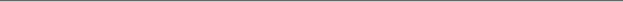 How To Calculate Your “Fit” Score and Determine Your Set of Best-Fitting ActivitiesSTEP 1: For each of the 12 activities, subtract the average of the GUILTY and SITAUATION rating from the average from the NAUTRAL, ENJOY, and VALUE ratings.  In other words, for each of the 12 activities:FIT SCORE = (NATURAL + ENJOY + VALUE)/3- (GUILTY + SITUATION)/2STEP 2: Write down the four activities with the highest FIT SCORES:1.____________________2. ____________________3. ____________________4. ____________________